Гири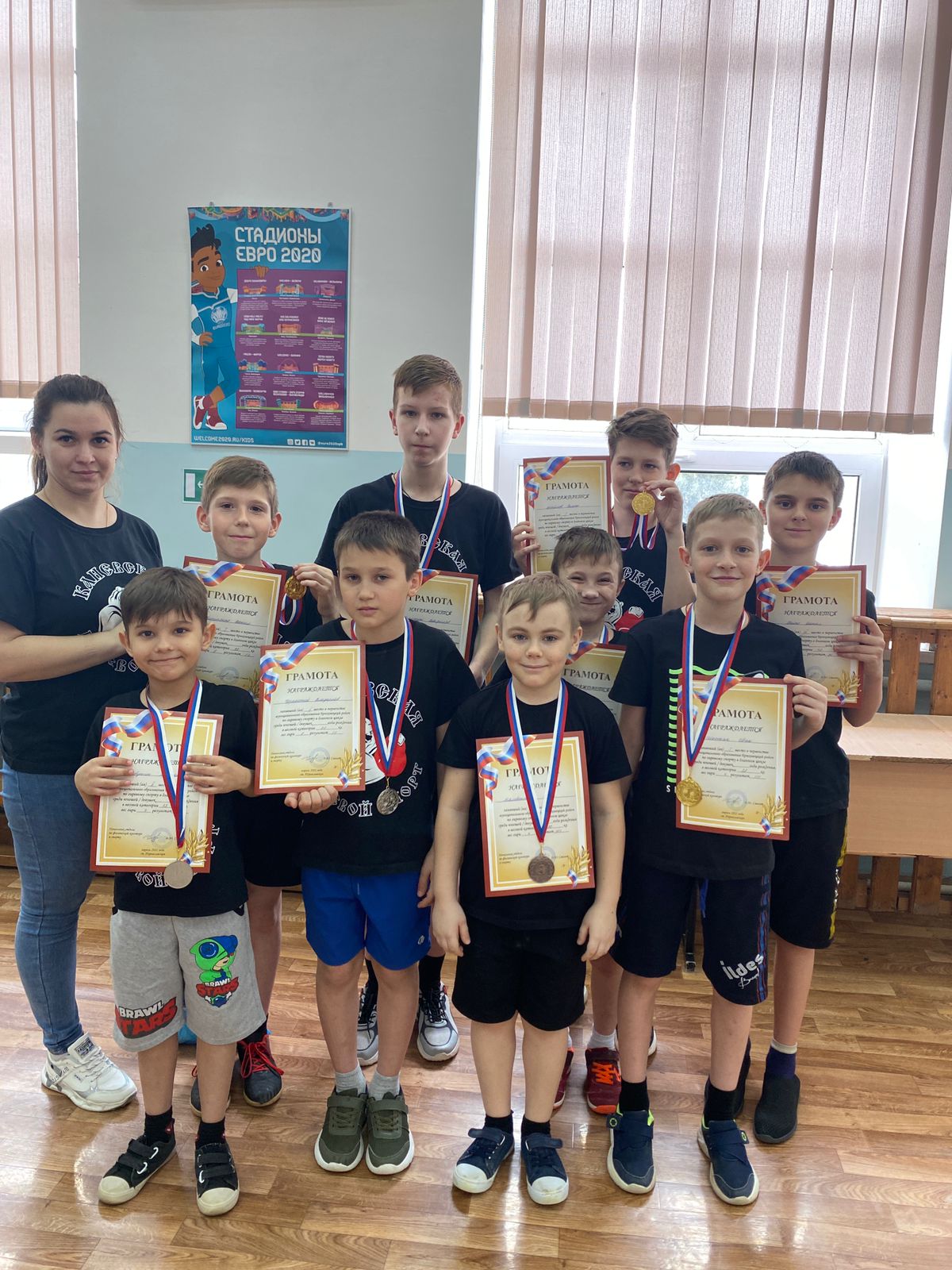 	02 апреля  в станице Переясловской  прошло  первенство  МО Брюховецкий район по гиревому спорту среди юношей и девушек в длинном цикле 2007- 2009, 2010  гг..р и моложе. В соревнованиях приняло участие 75 спортсменов из Краснодарского края. Спортсмены СШ «Легион» заняли 9 призовых места.I место в своей весовой категории заняли: Кириченко Владислав, Артемов Роман и Шостак Иван.II место в своей весовой категории заняли: Черкасский Владислав,  Кириченко Данил, Шабунин Ярослав.III место в своей весовой категории заняли: Малеванный Иван, Бойко Данил и Зайцев Роман.Тренирует спортсменов Елизавета Александровна Сокаренко.